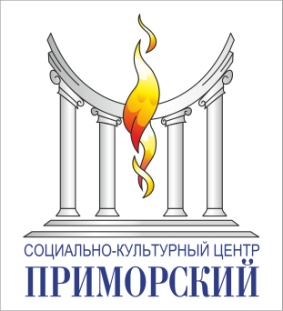 УПРАВЛЕНИЕ КУЛЬТУРЫ Г.ТАГАНРОГА муниципальное бюджетное учреждение культуры«СОЦИАЛЬНО - КУЛЬТУРНЫЙ ЦЕНТР «ПРИМОРСКИЙ» 347923, РФ, Ростовская область, г. Таганрог, ул. Свободы, 10, ОГРН 1086154004881, ИНН/КПП 6154555885/615401001, т/ф (8634)648930, (8634)648-951, e-mail: skc-prim@mail.ru, https:// www.skc-primorsky.ruИТОГОВЫЙ ПРОТОКОЛ 
заседания жюри городского конкурса изобразительного искусства  «Я рисую для тебя, А.П. Чехов»I возрастная категория участников (4-6 лет)II возрастная категория участников (7-10 лет)  III возрастная категория участников (11-17 лет)IV возрастная категория участников (от 18 лет и старше)Исх. №    от «30» января 2023г.РезультатФИ участникаУчреждениеНазвание работыДиплом Лауреата I степениБелова АлександраМБДОУ «Детский сад № 78»«Цирковые артисты»Диплом Лауреата I степениБороха ПолинаМБДОУ «Детский сад № 78»«Каштанка потерялась»Диплом Лауреата I степениКоломоец ТимофейМБДОУ «Детский сад № 59»«Каштанка»Диплом Лауреата I степениОвсиенко ЕваМБДОУ «Детский сад № 92»«Каштанка»Диплом Лауреата I степениРаскита СофияМБДОУ «Детский сад № 93»-Диплом Лауреата II степениБурлаков ДмитрийМБДОУ «Детский сад № 63»«Каштанка»Диплом Лауреата II степениСильченко ВалерияМБДОУ «Детский сад № 24»«Первые уроки Каштанки»Диплом Лауреата III степениВоронежская ЕвангелинаМБДОУ «Детский сад № 93»«Вишневый сад»Диплом Лауреата III степениЛукьянов ФедорМБДОУ «Детский сад № 3»«На арене цирка»Диплом Лауреата III степениТарарина АннаМБДОУ «Детский сад № 93»«Ванька»Диплом  I степениДубовик ЮлияМБДОУ «Детский сад № 97»«Жалобная книга»Диплом  I степениЗыболова КираМБДОУ «Детский сад № 59»«Каштанка»Диплом  I степениТкаченко ВасилисаМБДОУ «Детский сад № 100»«Дама с собачкой»Диплом  I степениТарасова ДарьяМБДОУ «Детский сад № 5»«Пересолил»Диплом  I степениМорозов ФёдорМБДОУ «Детский сад № 95»«Белолобый»Диплом  I степениКотляр ВероникаМБДОУ «Детский сад № 39»«Портрет А.П. Чехова»Диплом  I степениКовалёв АлександрМБДОУ «Детский сад № 95»«Каштанка»Диплом I степениАлещенко АртёмМБДОУ ЦРР «Ромашка»«Домик Чехова»Диплом I степениБердус АлисаМБДОУ «Детский сад № 48»«Ванька»Диплом I степениБеспечный ВладМБДОУ «Детский сад № 65»«Дама с собачкой»Диплом I степениБондаренко ДарьяМБДОУ «Детский сад № 65»«Каштанка»Диплом I степениБорисенко КсенияМБДОУ «Детский сад № 59»«Каштанка на арене цирка»Диплом I степениВасильева АлисаМБДОУ «Детский сад № 100»«Фёдор Тимофеевич»Диплом I степениВинюков ЕгорМБДОУ «Детский сад № 92»«Цирковое выступление»Диплом I степениГолда ВероникаМБДОУ «Детский сад № 39»«Портрет А.П. Чехова»Диплом I степениДавыдова НикольМБДОУ «Детский сад № 63»«Домик А.П. Чехова»Диплом I степениЕремчук БогданМБДОУ «Детский сад № 39»«Каштанка на арене»Диплом I степениИлларионова АлисаМБДОУ «Детский сад № 39»«Белолобый»Диплом I степениИрхин АртемМБДОУ «Детский сад № 100»«Белолобый»Диплом I степениКалашник ДарьяМБДОУ «Детский сад № 92»«Каштанка на арене цирка»Диплом I степениКечаев ВладимирМБДОУ «Детский сад № 41»«Ванька Жуков»Диплом I степениКовальчук КонстантинМБДОУ «Детский сад № 31»«Египетская сила»Диплом I степениКозырь АлесяМБДОУ «Детский сад № 97»«Дама с собачкой»Диплом I степениКоломоец ТимофейМБДОУ «Детский сад № 59»«Толстый и тонкий»Диплом I степениКолотилин ПлатонМБДОУ «Детский сад № 97»«А.П. Чехов»Диплом I степениКомаров НикитаМБДОУ «Детский сад № 59»«Человек в футляре»Диплом I степениКостина АлисаМБДОУ «Детский сад № 97»«Каштанка»Диплом I степениКуликова АнастасияМБДОУ «Детский сад № 100»«Белолобый у логова волчицы»Диплом I степениЛетучева КираМБДОУ «Детский сад № 100»«ПортретА.П. Чехова»Диплом I степениЛитвинова МияМБДОУ «Детский сад № 92»«Налим»Диплом I степениЛотарев ИванМБДОУ «Детский сад № 15»«Каштанка»Диплом I степениМалиновский МаксимМБДОУ «Детский сад № 71»«Толстый и тонкий»ДипломI степениМахукова НикольМБДОУ «Детский сад № 63»«Каштанка в цирке»Диплом I степениМедведева МарияМБДОУ «Детский сад № 39»«Домик Чехова»Диплом I степениНеговора МарияМБДОУ «Детский сад № 78»«А.П. Чехов»Диплом I степениНовиков НиколайМБДОУ «Детский сад № 97»«Каштанка»Диплом I степениНовомлинова АнастасияМБДОУ «Детский сад № 48»«Белолобый»Диплом I степениОвдиенко АртурМБДОУ «Детский сад № 97»«Домик А.П. Чехова»Диплом I степениОрлова СофияМБДОУ «Детский сад № 59»«Пирамида»Диплом I степениПопов КириллМБДОУ «Детский сад № 59»«Белолобый в лесу»Диплом I степениПопова ЮлияМБДОУ «Детский сад № 31»«Каштанка в цирке»Диплом I степениПяткина ПолинаМБДОУ «Детский сад № 71»Диплом I степениРевенко ВалерияМБДОУ «Детский сад № 92»«Каштанка»Диплом I степениСавостина ЕваМБДОУ «Детский сад № 39»«Дама с собачкой»Диплом I степениСальная МарияМБДОУ «Детский сад № 97»«Белолобый»Диплом I степениСафонова АнастасияМБДОУ «Детский сад № 92»«Каштанка»Диплом I степениСергиенко АлексейМБДОУ «Детский сад № 52»«Ванька»Диплом I степениСкляренко РусланМБДОУ «Детский сад № 59»«Домик Чехова»Диплом I степениСкляренко РусланМБДОУ «Детский сад № 59»«Клоун и Каштанка»Диплом I степениСмирнов АлександрМБДОУ «Детский сад № 78»«Вишневый сад»Диплом I степениСолонченко НеллиМБДОУ ЦРР «Ромашка»«Чайка»Диплом I степениТагиров ДамирМБДОУ «Детский сад № 52»«Каштанка»Диплом I степениТемякова ЕлизаветаМБДОУ «Детский сад № 92»«Белолобый»Диплом I степениХижняк ДарьяМБДОУ «Детский сад № 15»«Каштанка»Диплом I степениХлыстов КириллМБДОУ «Детский сад № 97»«Домик Чехова»Диплом I степениЦыбулько МарияМБДОУ «Детский сад № 71»«Моя любимая Каштанка»Диплом I степениЧемес АндрейМБДОУ «Детский сад № 63»«Трудный путь»ДипломI степениЧетверткова КристинаМБДОУ «Детский сад № 92»«Пирамида»Диплом I степениШмакова ПолинаМБДОУ «Детский сад № 92»«Любимый герой – Каштанка»Диплом I степениШурхавецкий АртёмМБДОУ «Детский сад № 93»«Каштанка потерялась»РезультатФИ участникаУчреждениеНазвание работыДиплом Лауреата I степениБабнева Анастасия МАОУ СОШ № 37«Домик Чехова»Диплом Лауреата I степениГеоргиева АлисаМБДОУ «Детский сад № 59»«Каштанка»Диплом Лауреата II степениАбдулгалимова Амина МБДОУ «Детский сад № 92»«Каштанка»Диплом Лауреата II степениЛарионов Михаил--Диплом Лауреата III степениХачунц Эвелина МОБУ СОШ № 24-Диплом Лауреата III степениПотик ВасилисаМАОУ – лицей № 4 (ТМОЛ)«Вишневый сад»Диплом I степениПидькова ТатьянаМАОУ – лицей № 28«Каштанка»Диплом I степениОрехова Дарина МОБУ – лицей № 33«Для рукописи»Диплом I степениНовомлинова КсенияМАОУ – лицей № 28«Каштанка»Диплом I степениКарачин ДенисМАОУ – лицей № 4 (ТМОЛ)«Чеховские места»Диплом I степениХолодковская АлинаМАОУ СОШ № 37«Египетская пирамида»Диплом I степениЧудикова Дарья МОБУ СОШ № 23«ПортретА.П. Чехова»Диплом I степениГромова ИринаГБУСОН РО «Социальный приют для детей и подростков г.Таганрога»«Белолобый»Диплом I степениИвашова СофьяГКОУ РО Таганрогская школа № 1 «Каштанка»Диплом I степениПетрошенко ПатринаГБУСОН РО «Социальный приют для детей и подростков г.Таганрога»«Каштанка»Диплом I степениСачук ИванГБУСОН РО «Социальный приют для детей и подростков г.Таганрога»«Эйфелева башня»Диплом I степениШмидт ВикторияГБУСОН РО «Социальный приют для детей и подростков г.Таганрога»«Каштанка»Диплом I степениГаврюшенко Валерия МАОУ СОШ № 37«Белолобый»Диплом I степениЕкимочкин Артем МОБУ СОШ № 34 «Белолобый»Диплом I степениЕрошина Дарья МОБУ СОШ № 34«Каштанка»Диплом I степениЗеленина Алена МОБУ СОШ № 34«Каштанка»Диплом I степениКоваленко АлисаМОБУ СОШ № 34«Каштанка»Диплом I степениМирошникова ЗлатаМОБУ СОШ № 24-Диплом I степениПугачева Яна МОБУ СОШ № 23«Любимая Каштанка»Диплом I степениСергиенко Денис МАОУ СОШ № 39«На сцене Иван Иванович!»РезультатФИ участникаУчреждениеНазвание работыДиплом Лауреата I степениБуторкин Вячеслав (3 работы)МАОУ – лицей № 28-Диплом Лауреата II степениДешина ЕлизаветаМОБУ СОШ № 36«Каштанка»Диплом Лауреата II степениКалинкина ВикторияМОБУ СОШ № 23 «Портрет А.П. Чехова»Диплом Лауреата III степениМовчан АлинаМАОУ – лицей № 28«Душечка»Диплом Лауреата III степениМовчан ЕлизаветаМАОУ – лицей № 28«Ванька»Диплом I степениОрдийчук МаркГБУСОН РО «Социальный приют для детей и подростков г.Таганрога»«Вишневый сад»Диплом I степениРамшина МаргаритаГБПОУ РО «Таганрогский авиационный колледж им. В.М. Петлякова»-Диплом I степениСоломка ЕгорМОБУ СОШ № 32«Каштанка»Диплом I степениБахмацкий Илья МОБУ СОШ № 6«Толстый и тонкий»Диплом I степениДьякова ВарвараМОБУ СОШ № 9«Каштанка»Диплом I степениЖалобаев Даниил ГБУСОН РО «Социальный приют для детей и подростков г.Таганрога»«Толстый и тонкий»Диплом I степениКуруев Руслан МОБУ СОШ № 6«Холодковская Наталия»Диплом I степениСергеева Марина МАОУ – лицей № 28«Чехов глич»РезультатФИ участникаУчреждениеНазвание работыДиплом Лауреата I степениСтрельникова Юлия МБДОУ «Детский сад № 92»«Дама с собачкой»Диплом Лауреата I степениЯшина ВикторияМБДОУ «Детский сад № 78»«Белолобый»Диплом Лауреата II степениПерегудова Юлия МБДОУ «Детский сад № 92»«Запоздалые цветы»Диплом Лауреата III степениДуденко НатальяМБДОУ «Детский сад № 97»«Муза искусства»Диплом Лауреата III степениНовицкая Анжелика МБДОУ «Детский сад № 97»«Каштанка»Диплом I степениАрхипенко Екатерина МБДОУ «Детский сад № 97»«Любимому писателю»Диплом I степениЗубковская Татьяна МБДОУ «Детский сад № 78»«Пересолил»Диплом I степениВасильцова Кристина МБДОУ «Детский сад № 78»«Дама с собачкой»Диплом I степениСальная ЕленаМБДОУ «Детский сад № 97»«Каштанка»Диплом I степениБъятенкова Светлана МБДОУ «Детский сад № 92»«Толстый и тонкий»Диплом I степениБыкова Виктория МБДОУ «Детский сад № 97»«Каштанка»Диплом I степениГарбузова Ольга МБДОУ «Детский сад № 78»«Дама с собачкой»Диплом I степениГущина Екатерина МБДОУ «Детский сад № 97»«Белолобый»Диплом I степениДущенко СветланаМБДОУ «Детский сад № 97»«Родной дом»Диплом I степениЗарубина Надежда МБДОУ «Детский сад № 92»«Толстый и тонкий»Диплом I степениЛевченко ЕленаМБДОУ «Детский сад № 92»«Хамелеон» Диплом I степениЛяшенко Ольга МБДОУ «Детский сад № 97»«Мостик у Таганрогского залива»Диплом I степениМинченко Людмила МБДОУ «Детский сад № 92»«Вишневый сад»Диплом I степениМихайлова Оксана МБДОУ «Детский сад № 92»«Верный друг»ДипломI степениНосовец Юлия МБДОУ «Детский сад № 97»«Каштанка»Диплом I степениПерминова Елена МБДОУ «Детский сад № 97»«На фасаде библиотеки» Диплом I степениРусакова Юлия МБДОУ «Детский сад № 97»«В цирке»